Birkbeck Eighteenth-Century Research GroupBirkbeck College, University of LondonLecture by Prof. Tita Chico‘Aesthetics, Mediation, and Difference:British Literature and Science’6pm, Tuesday 10th NovemberKeynes Library, School of Arts, 43 Gordon Square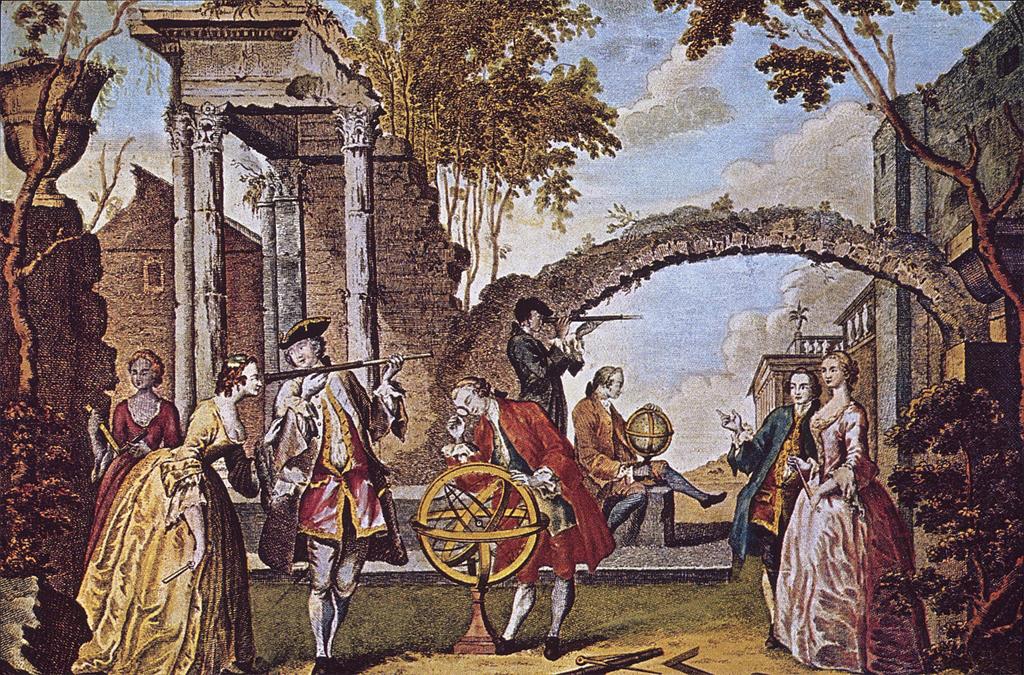 The Birkbeck Eighteenth-Century Research Group is delighted to announce a forthcoming lecture by Tita Chico, Associate Professor in the English Department at the University of Maryland.Professor Chico is the author of Designing Women: The Dressing Room in Eighteenth-Century English Literature and Culture (2005), and co-editor of Atlantic Worlds in the Long Eighteenth Century: Seduction and Sentiment (2012), with Toni Bowers. She is also editor of The Eighteenth Century: Theory and Interpretation. This talk relates to her current book project, Experimentalism: Literary Knowledge and Science in the British Enlightenment. All very welcome!For further information, please contact Kate Retford: k.retford@bbk.ac.uk 